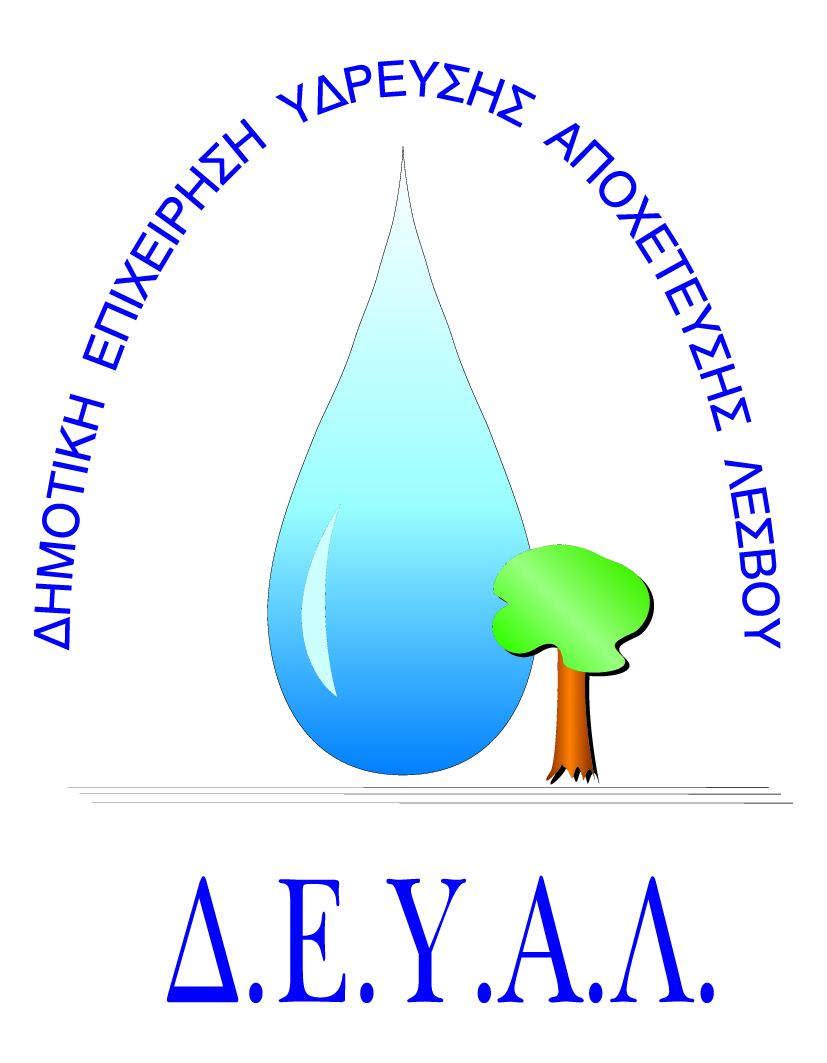 ΔΗΜΟΤΙΚΗ ΕΠΙΧΕΙΡΗΣΗ                                    ΥΔΡΕΥΣΗΣ ΑΠΟΧΕΤΕΥΣΗΣ                                             ΛΕΣΒΟΥΤΜΗΜΑ ΠΡΟΜΗΘΕΙΩΝ                                                                            Αρμόδιος: Γιάννης ΠολυχρόνηςΤηλ: 2251041966Fax: 2251041966Email: promithion@deyamyt.grΑΠΑΙΤΗΣΕΙΣ ΜΕ ΠΟΙΝΗ ΑΠΟΚΛΕΙΣΜΟΥΑ/ΑΠΕΡΙΓΡΑΦΗ ΑΠΑΙΤΗΣΕΩΝΝΑΙΟΧΙ1.ΠΛΗΡΗΣ ΣΥMΜΟΡΦΩΣΗ ΠΡΟΜΗΘΕΥΤΗ ΜΕ ΤΕΧΝΙΚΕΣ ΠΕΡΙΓΡΑΦΕΣ – ΠΡΟΔΙΑΓΡΑΦΕΣ ΔΕΥΑΛΝΑΙ2.ΧΡΟΝΟΣ ΟΛΟΚΛΗΡΩΣΗΣ ΤΗΣ ΠΡΟΜΗΘΕΙΑΣ Δέκα (10) ημέρες   μετά την ανάθεση της προμήθειαςΝΑΙ3.ΟΙ ΠΡΟΣΦΟΡΕΣ ΣΑΣ ΘΑ ΠΡΕΠΕΙ ΝΑ ΕΙΝΑΙ ΣΥΜΠΛΗΡΩΜΕΝΕΣ  ΑΠΑΡΑΙΤΗΤΑ ΣΤΑ ΔΙΚΑ ΜΑΣ ΕΠΙΣΥΝΑΠΤΟΜΕΝΑ ΕΝΤΥΠΑΝΑΙ4.ΟΛΑ ΤΑ ΕΙΔΗ ΘΑ ΠΡΕΠΕΙ ΝΑ ΕΙΝΑΙ ΕΠΩΝΥΜΑ ΕΥΡΩΠΑΪΚΗΣ ΠΡΟΕΛΕΥΣΗΣ ΚΑΙ ΠΡΟΔΙΑΓΡΑΦΩΝ ΚΑΙ ΝΑ ΠΡΟΒΛΕΠΟΝΤΑΙ ΓΙΑ ΕΠΑΓΓΕΛΜΑΤΙΚΗ ΧΡΗΣΗΝΑΙ